Town of Colchester, Connecticut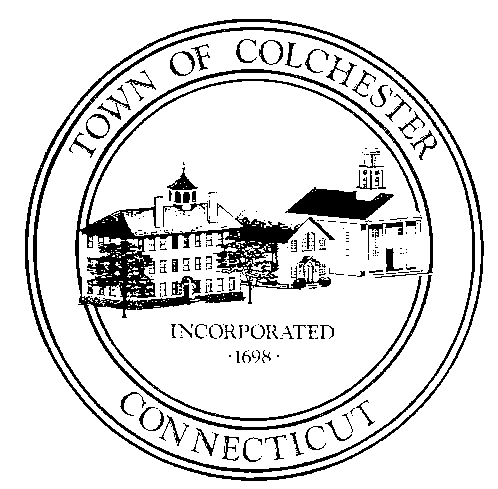 127 Norwich Avenue, Colchester, Connecticut 06415COLCHESTER MEMORIAL DAY PARADE COMITTEETown of Colchester, Connecticut127 Norwich Avenue, Colchester, Connecticut 06415COLCHESTER MEMORIAL DAY PARADE COMITTEETown of Colchester, Connecticut127 Norwich Avenue, Colchester, Connecticut 06415COLCHESTER MEMORIAL DAY PARADE COMITTEETown of Colchester, Connecticut127 Norwich Avenue, Colchester, Connecticut 06415COLCHESTER MEMORIAL DAY PARADE COMITTEETown of Colchester, Connecticut127 Norwich Avenue, Colchester, Connecticut 06415COLCHESTER MEMORIAL DAY PARADE COMITTEEFEBRUARYFEBRUARYVote 2024 Parade ThemeVote Grand MarshalReview meeting datesPress releasesBegin programUpdate / publish applicationPurchase flagsReview BudgetMARCHMARCH2024 Parade ThemeVote Grand MarshalReview meeting datesPress releasesBegin programReview applicationsReimburse flagsReview budgetAPRIL – COLCHESTER FD / PD / DPWAPRIL – COLCHESTER FD / PD / DPW2024 Parade ThemeVote Grand MarshalReview meeting datesPress releasesBegin programReview applicationsReview budgetMAY – COLCHESTER FD / PD / DPWMAY – COLCHESTER FD / PD / DPW2024 Parade ThemeVote Grand MarshalReview meeting datesPress releasesBegin programReview applicationsReview budgetSUNDAYSUNDAYSet up pa system at bacon academySet up pa system on greenTraffic supportWreathsFlags at SR Center & GreenRecoveryFire department flagTraffic Cones (30)